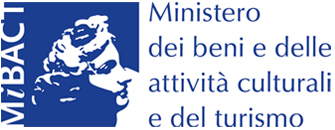 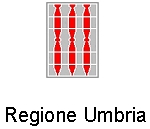 Allegato BALLA REGIONE UMBRIASERVIZIO VALORIZZAZIONE DELLE RISORSE CULTURALIVIA M. ANGELONIPERUGIA Pec direzioneagricoltura.regione@postacert.umbria.itAvviso Pubblico per il sostegno ad un progetto di residenza individuale per artisti nei territori in materia di spettacolo dal vivoper il triennio 2018-2020ANNUALITA’ ______Il sottoscritto/a ______________________   _____________________________________           Nome	CognomeNato a _________________________________                 il ________________________(Luogo di nascita: comune e provincia o Stato estero)	      (Data di nascita))In qualità di rappresentante legale di _________________________________________________________________________,(Denominazione fondazione/associazione/cooperativa/società)C.F…………………………………………………….     P.IVA………………….Sede legale……………………............................CAP ………… CITTA’…………………….Sede operativa……………………………………….CAP………………………………………….Tel……………………………….e-mail:……………………………………..Indirizzo posta elettronica certificata (PEC):…………………………………………………CHIEDEla concessione di un contributo per l’annualità ______ per lo svolgimento del progetto di Residenze per artisti nei territori in materia di spettacolo dal vivo, a favore di/del:_________________________________________________________________________(denominazione della Residenza per artisti nei territori)DICHIARAZIONE SOSTITUTIVA DELL’ATTO DI NOTORIETA’ RESA AI SENSI DEGLI ARTT. 46, 47 e 76 DEL D.P.R. 445/2000Il/la sottoscritto/a _______________________________________legale rappresentante di 	      consapevole delle responsabilità previste dalle vigenti disposizioni di legge a carico di chi rilascia dichiarazioni non veritiere alla Pubblica Amministrazione ed in particolare di quanto previsto dagli artt. 46, 47 e 76 del D.P.R. 28 /12/2000 n. 445DICHIARAche non sono intervenute variazioni rispetto a quanto dichiarato nella Prima Istanza relativa all’Avviso pubblico citato in oggettoche sono intervenute le seguenti variazioni rispetto a quanto dichiarato nella Prima Istanza relativa all’Avviso pubblico citato in oggetto:……………………DICHIARA INOLTRE CHEin merito alla documentazione allegata alla presente istanza:i dati e le informazioni contenuti nei documenti allegati alla presente domanda sono esatti e corrispondenti al vero, e le allegate copie dei documenti sono conformi agli originali.SI IMPEGNAa ripresentare la presente dichiarazione, qualora intervengano variazioni rispetto a quanto dichiarato al momento della concessione.SI IMPEGNA INOLTREa rispettare tutte le disposizioni previste nell’avviso con riferimento all’attuazione dei progetti e le altre condizioni previste per l’ammissione al contributo;ad acquisire e fornire all’amministrazione, il certificato di agibilità rilasciato dall’Inps gestione ex Enpals.ELENCO ALLEGATI:ultimo bilancio del soggetto richiedente con verbale di approvazione dell’organo preposto;scheda programma annuale di attività (allegato E)bilancio di previsione del programma annuale (allegato F)copia della marca da bollo annullata, ai sensi dell’art. 12 del D.P.R. 642/1972 (per tutti i soggetti non esenti dall’imposta di bollo).fotocopia documento d'identità, in corso di validità, del legale rappresentante (salvo ricorrano le ipotesi di cui alle lettere a), b) e c bis) del comma 1 dell’Art. 65 del D. Lgs. 82/2005, le quali esonerano dalla allegazione della fotocopia del documento di identità).Data Il Legale Rappresentante(Nome Cognome)____________________(firma)